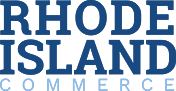 We Are Here to Help! 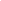 Rhode Island Commerce partnered with the following organizations to offer no cost assistance to any Rhode Island small business applying for the Paycheck Protection Program (PPP), including: InformationApplication AssistanceDocumentation and Compliance ReviewApplication SubmissionTranslation ServicesThis support is for all who are PPP First-Time Applicants, need PPP Loan Forgiveness, or are PPP Second-Draw Applicants.If you need assistance selecting a service provider call the Rhode Island Commerce Small Business Helpline at info@commerceri.com or 401-521-HELP. Technical Assistance Provider List Center for Southeast Asians Services: PPP first time application -All services*Primarily serves Asian and immigrant small business ownersLanguage Assistance: Mandarin, Khmer, Laotian, Spanish Contact: Channavy Chhay – Channavy.chhay@cseari.orgRhode Island Hispanic Chamber of Commerce Rhode Island Hispanic Chamber of Commerce Services: PPP first time application -All services*Primarily serves hispanic small business owners in the following areas: Pawtucket, Central Falls, Providence, Warwick and CranstonServices: PPP first time application -All services*Primarily serves hispanic small business owners in the following areas: Pawtucket, Central Falls, Providence, Warwick and CranstonLanguage Assistance: SpanishLanguage Assistance: SpanishHelp applying for PPP:rihcc01@rihispanicchamber.org; 401-400-1251,rihcc02@rihispanicchamber.org; 401-4001397 ORrihcc03@rihispanicchaber.org Help applying for Relief Grant:rihcc06@rihispanicchaber.org; 401-366-2279 ORrihcc07@rihispanicchaber.org; 401-321-4203Rhode Island Black Business Association  Services: PPP first time application -All services*Primarily serves Black businessesLanguage Assistance:N/AContact: Mike Gage – michael@ri-bba.org Rhode Island Society of Certified Public Accountants   Services: PPP first time application -All ServicesPPP loan forgiveness- All ServicesTax specific questions for all programs Language Assistance: N/AContact: Melissa Travis & Maggie Lague  –  (401) 331-5720, Covid@riscpa.org Rhode Island SCORE   Services: PPP first time application -All ServicesPPP loan forgiveness- All ServicesTax specific questions for all programs Language Assistance: N/AContact:  Schedule a mentor requestRoads Consulting Group   Services:PPP first time application -All ServicesPPP loan forgiveness- All ServicesLanguage Assistance: French, Spanish, Portuguese, KoreanContact: Andrea Perez: andrea.perez@roadscg.com -- 781-309-8373 & info@roadscg.com 